VSTUPNÍ ČÁSTNázev komplexní úlohy/projektuZvěřina - využití při přípravě pokrmůKód úlohy65-u-4/AB10Využitelnost komplexní úlohyKategorie dosaženého vzděláníL0 (EQF úroveň 4)H (EQF úroveň 3)Skupiny oborů65 - Gastronomie, hotelnictví a turismusVazba na vzdělávací modul(y)ŠkolaStřední odborná škola Josefa Sousedíka Vsetín, Benátky, VsetínKlíčové kompetenceKompetence k učení, Kompetence k pracovnímu uplatnění a podnikatelským aktivitámDatum vytvoření25. 03. 2019 20:15Délka/časová náročnost - Odborné vzdělávání12Délka/časová náročnost - Všeobecné vzděláváníPoznámka k délce úlohyRočník(y)2. ročníkŘešení úlohyindividuální, skupinovéDoporučený počet žáků25Charakteristika/anotaceCílem modulu je seznámit žáky s využitím zvěřiny při přípravě pokrmů. Komplexní úloha se zaměřuje na jednotlivé druhy zvěřiny a způsoby jejich zpracování. Žák využívá základní teoretické znalosti zvěřiny, její dělení, složení, druhy zrání, kažení masa a veterinární kontrolu.Po absolvování komplexní úlohy žáci získají odborné znalosti pro zpracování zvěřiny, které jsou potřebné pro jejich výkon činností ve stravovacích provozech. Komplexní úloha je rozdělena do dílčích částí, které jsou uvedeny ve formuláři komplexní úlohy. Zadání a řešení jsou uvedeny v jednotlivých přílohách. JÁDRO ÚLOHYOčekávané výsledky učeníŽák:Charakterizuje zvěřinuPopíše přípravu zvěřiny před jejím zpracovánímPopíše použití masa ze zvěřinyAplikuje získané teoretické poznatkySpecifikace hlavních učebních činností žáků/aktivit projektu vč. doporučeného časového rozvrhu1. Charakterizuje zvěřinu - 1 VHPopíše dělení zvěřinyUvede, jaké má zvěřina výživové složení2. Popíše přípravu zvěřiny před jejím zpracováním - 1 VHVysvětlí, proč se maso ze zvěřiny nechává odležetUvede, co je to marinování a jak se provádíVysvětlí význam odležení masa před dalším zpracováním3. Popíše použití masa ze zvěřiny  - 8 VHPopíše, jakým způsobem používáme maso ze zvěře spárkaté a uvede vhodné příklady pokrmů úpravy z masa předního a zadníhoVysvětlí, jak můžeme upravovat zadní a přední maso zvěřiny srstnaté, uvede konkrétní pokrm této zvěřeVysvětlí, jak před tepelnou úpravou upravujeme maso pernaté zvěřiny a vyhledá v recepturách pokrmů vhodný příklad pokrmu lesní (bažanta) zvěřinyUvede vhodný příklad pokrmu úpravy černé zvěře z masa předního i zadníhoSrovná receptury pečeně ze zvěřiny spárkaté, černé a nízké4.  Aplikuje získané teoretické poznatky – 2 VHUplatní teoretické znalosti a používá odbornou terminologiiSamostatně vyplní pracovní listy č. 1, 2Samostatně vyplní kontrolní testZdůvodní své odpovědiMetodická doporučeníKomplexní úlohu lze využít v rámci předmětu Technologie, v teoretické výuce a v odborném výcviku výše uvedeného oboru. Komplexní úloha je rozdělena do dílčích částí, které na sebe navazují. Znalosti potřebné ke splnění komplexní úlohy žák získá v teoretickém vyučování. Učitel při presentaci učiva podněcuje individuální projevy u žáků a shrne nejzávažnější chyby bránící k porozumění učiva.1. dílčí částvhodná forma výuky je výklad učitele doplněný o prezentace, práce s odbornou literaturou a názorné videoukázky k úspěšnému dosažení výsledků je doporučeno řízené procvičování (kladení vhodných otázek), pravidelné opakování učiva a diskuzediskuse rozvine u žáků schopnost aktivně a pohotově využívat jejich myšlenkové operace, formulovat podstatu problém a přesně se vyjadřovatžáci se aktivně zapojují a opakují si získané teoretické poznatkyžák konkrétní odpovědi obhájí před učitelem a třídou2. dílčí částpracovní listy – 1, 2, slouží k ověření teoretických znalostí a poznatkůučitel seznámí žáky se zadáním, připomene postup při řešenížák následně pracuje samostatně, aktivně pracuje s pracovními listy, čímž rozvíjí vlastní myšlenkovou kulturu, získává vědomosti i myšlenkové dovednosti, rozvíjí vlastní iniciativu, poznává potřeby uplatnitelné v odborné praxiučitel vede žáky k samostatné činnosti, objasňuje a zodpovídá případné dotazy žáků k dané problematice3. dílčí částŽák:samostatně vyplní kontrolní testpopíše charakteristiku zvěřinycharakterizuje jednotlivé druhy zvěřinyvysvětlí význam odležení a marinování zvěřepopíše možnosti, jak lze zvěřinu upravovat a zpracovatdokáže vyhledat v recepturách určený pokrm ze zvěřiny a porovná jednotlivé technologické postupyUčitel:dohlíží na průběh činnostíkonzultuje s žáky jejich chybykontroluje správnost odpovědíprovede závěrečné hodnoceníZpůsob realizaceKomplexní úloha bude řešena v odborné učebně.Organizační forma výuky  - teoretická, průřezová, povinná.PomůckyTeoretická výuka probíhá v klasické učebně, s využitím informačních a komunikačních technologií.  Technické vybavení:počítačMS Word, Power Pointdataprojektorplátno na promítání (interaktivní tabule)Učební (odborné) pomůcky pro žáka:učebnice Hana Sedláčková. Ladislav Nodl. Jaroslav Řešátko: Technologie přípravy pokrmů 4.,Ludmila Čermáková. Ivana Vybíralová: Kuchařské práce 2.záznamový blokpsací potřebyUčební (odborné) pomůcky pro učitele:shodné s požadavky na žákapracovní listy pro samostatnou práci žáků, počet vyhotovení odpovídá počtu žáků ve tříděkontrolní testy shodné s počtem žáků ve tříděVÝSTUPNÍ ČÁSTPopis a kvantifikace všech plánovaných výstupů1. Dílčí část - žáci získávají prostřednictvím učitele teoretické poznatky o zvěřině a jejich způsobech úprav, na základě učebního textu a odborného výkladu si žáci pořizují zápisy.předpokládá se spolupráce učitele se žákemposuzuje se věcná správnost výkladu pojmůposuzuje se správná aplikace teoretických poznatků do praktických příkladůoceňuje se aktivita žáka2. Dílčí část -  žáci vyplňují pracovní listy, čímž si zopakují získané vědomosti na téma Zvěřina - využití při přípravě pokrmů.žák vyplňuje postupně 2 pracovní listy hodnotí se samostatnost žáka při prácihodnotí se forma zpracování a věcná správnostkaždý pracovní list má samostatné hodnocení3. dílčí část  žák samostatně vyplní kontrolní testhodnotí se správnost odpovědí kladně se posuzují nadstandartní odpovědi, jež žák uvedl nad požadovaný rámec učiva a souvisí s moderními trendy v gastronomiikontrolní test slouží jako výsledné hodnocení a zpětná vazba jak pro učitele, tak pro žákaKritéria hodnoceníKomplexní úloha se považuje za splněnou při dodržení následujících kritérií:3 x písemné ověření znalostí formou 2 pracovních listů, 1 testu1 x ústní zkoušení znalostí za dobu realizace Podklady pro hodnocení získává učitel zejména těmito metodami, formami, prostředky, způsoby:soustavným sledováním výsledků vzdělávání žáka a jeho připravenosti na vyučováníústním a písemným zkoušením, kontrolními písemnými pracemianalýzou výsledků činností žákaPřepočet mezi procenty správných odpovědí a známkou u písemného hodnocení:100- 90%    správných odpovědí                   1  80 - 70%   správných odpovědí                   2          50%   správných odpovědí                  3  40 -  30 %  správných odpovědí                  4          20%  a méně správných odpovědí      5Doporučená literaturaLudmila Čermáková. Ivana Vybíralová: Kuchařské práce 2. díl. Praha: Parta, 2010. ISBN:978-80-7320-156-2.Hana Sedláčková. Ladislav Nodl. Jaroslav Řešátko: Technologie přípravy pokrmů 4. Praha: Parta s.r.o., 2002. ISBN80-978-80-7320-156-2.Runštuk Jaroslav, Kolektiv: Receptury teplých pokrmů. Hradec Králové: Rplus, 2015. ISBN: 978-80-904093-2.PoznámkyPřehled o úlozePrezentace  Pracovní list 1, 2Správná řešení 1, 2Kontrolní test + správné řešeníHodnotící tabulka PřílohyPrezentace:    Zvěřina - využití při přípravě pokrmů Pracovní listy: Zvěřina - využití při přípravě pokrmůKontrolní test + řešení Hodnotící tabulkaObsahové upřesněníOV NSK - Odborné vzdělávání ve vztahu k NSKPřílohyhodnotici-tabulka.pdfZverina-vyuziti-pri-priprave-pokrmu.pptxPracovni-list-c-1.pdfPracovni-list-c-1-reseni.pdfPracovni-list-c-2.pdfPracovni-list-c-2-reseni.pdfKontrolni-test-Zverina.pdfKontrolni-test-reseni-Zverina.pdfMateriál vznikl v rámci projektu Modernizace odborného vzdělávání (MOV), který byl spolufinancován z Evropských strukturálních a investičních fondů a jehož realizaci zajišťoval Národní pedagogický institut České republiky. Autorem materiálu a všech jeho částí, není-li uvedeno jinak, je Františka Vyškovská. Creative Commons CC BY SA 4.0 – Uveďte původ – Zachovejte licenci 4.0 Mezinárodní.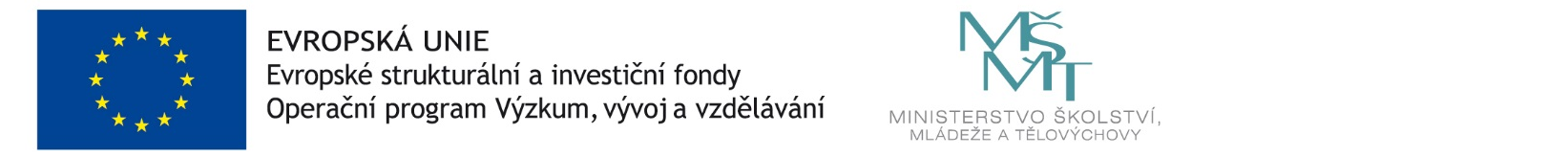 